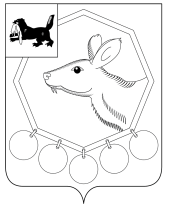 ДУМАМуниципального образования «Баяндаевский район»Иркутской области РЕШЕНИЕОт 20 декабря 2017 года Об отмене решения Думы МО «Баяндаевский район» от 27.12.2016 № 17/5 «Об утверждении Положения о предоставлении сведений о доходах, расходах, об имуществе и обязательствах имущественного характера лицами, замещающими (занимающими) муниципальные должности МО «Баяндаевский район»В соответствии с Законом Иркутской области от 7 ноября 2017 г. № 73-оз  «О предоставлении гражданами, претендующими на замещение муниципальной должности, лицами, замещающими муниципальные должности, сведений о доходах, расходах, об имуществе и обязательствах имущественного характера и проверки достоверности и полноты представленных ими сведений о доходах, расходах, об имуществе и обязательствах имущественного характера», руководствуясь ст.ст. 27, 47 Устава муниципального образования «Баяндаевский район», ДУМА РЕШИЛА:Отменить решение Думы МО «Баяндаевский район» от 27.12.2016 № 17/5 «Об утверждении Положения о предоставлении сведений о доходах, расходах, об имуществе и обязательствах имущественного характера лицами, замещающими (занимающими) муниципальные должности МО «Баяндаевский район». Настоящее решение подлежит опубликованию в газете «Заря» на официальном сайте МО «Баяндаевский район» в информационно-телекоммуникационной сети «Интернет».Председатель Думы муниципального образования «Баяндаевский район»В.И. ЗдышовМэр МО «Баяндаевский район»А.П. Табинаев«20» декабря 2017г.  № 25/7